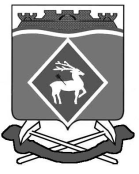 РОССИЙСКАЯ ФЕДЕРАЦИЯРОСТОВСКАЯ ОБЛАСТЬМУНИЦИПАЛЬНОЕ ОБРАЗОВАНИЕ «СИНЕГОРСКОЕ СЕЛЬСКОЕ ПОСЕЛЕНИЕ»АДМИНИСТРАЦИЯ СИНЕГОРСКОГО СЕЛЬСКОГО ПОСЕЛЕНИЯПОСТАНОВЛЕНИЕот 13.01.2023 № 01п. СинегорскийО проведении капитального ремонта в 2023 году общего имущества в многоквартирных домах на территории муниципального образования «Синегорское сельское поселение» в соответствии с региональной программойВ  соответствии с частью  статьи 189 Жилищного кодекса Российской Федерации, Постановлением  Правительства Ростовской области «Об утверждении Региональной программы  по проведению капитального ремонта общего имущества в многоквартирных домах на территории Ростовской области на 2014-2049 годы» от 26.12.2013 № 803, руководствуясь ст. ст. 7, 16 и 17 Федерального закона от 06.10.2003 № 131-ФЗ «Об общих принципах организации  местного самоуправления в Российской федерации», Устава муниципального образования «Синегорское сельское поселение»,  Администрация Синегорского сельского поселения  постановляет:Провести капитальный ремонт общедомового имущества в многоквартирных домах на территории муниципального образования «Синегорское сельское поселение» в соответствии с Региональной программой по проведению капитального ремонта общего имущества в многоквартирных домах на территории Ростовской области на 2014-2049 годы и предложениями регионального оператора.Утвердить перечень работ по капитальному ремонту, смету расходов на капитальный ремонт, сроки проведения капитального ремонта, источники финансирования капитального ремонта, должностное лицо, уполномоченное участвовать в приемке выполненных работ по капитальному ремонту, в том числе подписывать соответствующие акты, согласно приложению № 1 к настоящему постановлению.Настоящее постановление вступает в силу с момента официального опубликования и распространяется на отношения, возникшие с 01.01.2023 года.Контроль исполнения настоящего постановления оставляю за собой.Глава АдминистрацииСинегорского сельского поселения                                                                                  А.В. ГвозденкоВерно:Заведующий сектором по общим и земельно-правовым вопросам                                                С.П. БесединаПриложение № 1к постановлению АдминистрацииСинегорского сельского поселенияот 13.01.2023 г.  № 01Перечень многоквартирных домов муниципального образования «Синегорского сельское поселение»,включенных в Региональную программу по проведению капитального ремонта общего имущества в многоквартирных домах на территории Ростовской области в 2023 годуЗав. сектором по общим и                                                                                                                   С. П. Бесединаземельно-правовым вопросам                                                               № п/пАдрес МКДВиды работ по капитальному ремонтуСроки проведения капитального ремонтаПредельно допустимая стоимость работ расходов на капитальный ремонт руб.Источники финансирования капитального ремонтаДолжностное лицо, орган местного самоуправления, уполномоченное участвовать в приемке выполненных работ по капитальному ремонту, в том числе подписывать соответствующие акты (ФИО, должность)1п. Ясногорка,     ул. Гагарина,  д. 3Ремонт крыши2023 год1 181 430,43Средства фонда капитального ремонта, сформированного за счет взносов собственников на счете регионального оператораЕрмакова Ирина Львовна         заведующий сектора муниципального хозяйства Администрации Синегорского сельского поселения2п. Синегорский,    ул. Веселая, д.1Ремонт электроснабже-ния2023 год3 030 037,36Средства фонда капитального ремонта, сформированного за счет взносов собственников на счете регионального оператораЕрмакова Ирина Львовна         заведующий сектора муниципального хозяйства Администрации Синегорского сельского поселенияИтого:4 211 467,79